Lodgepole Village Newsletter March 2023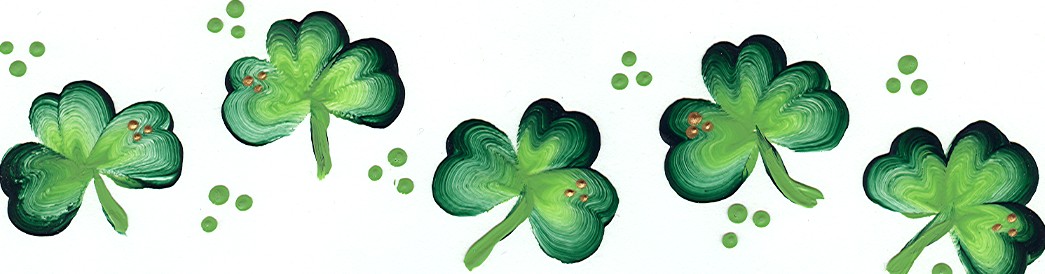 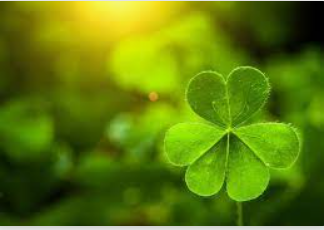 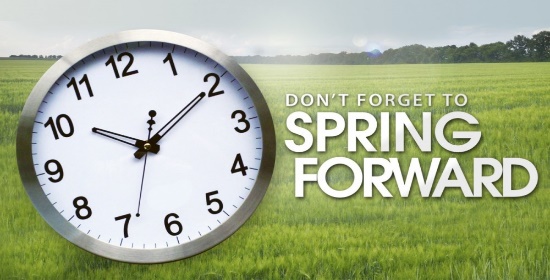 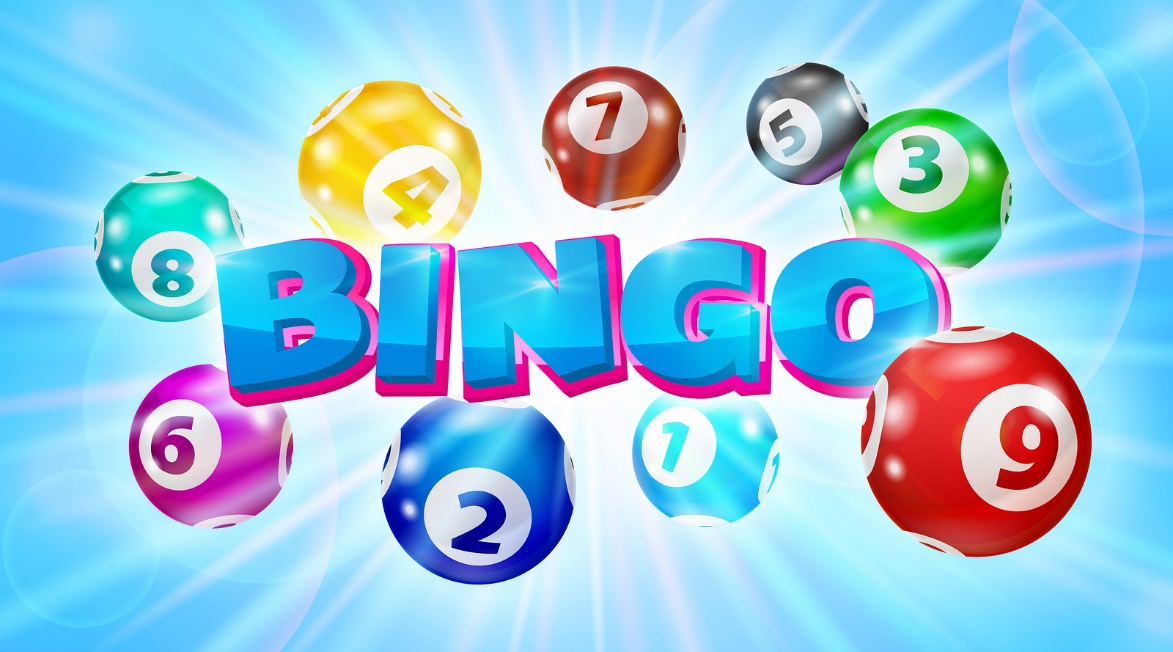 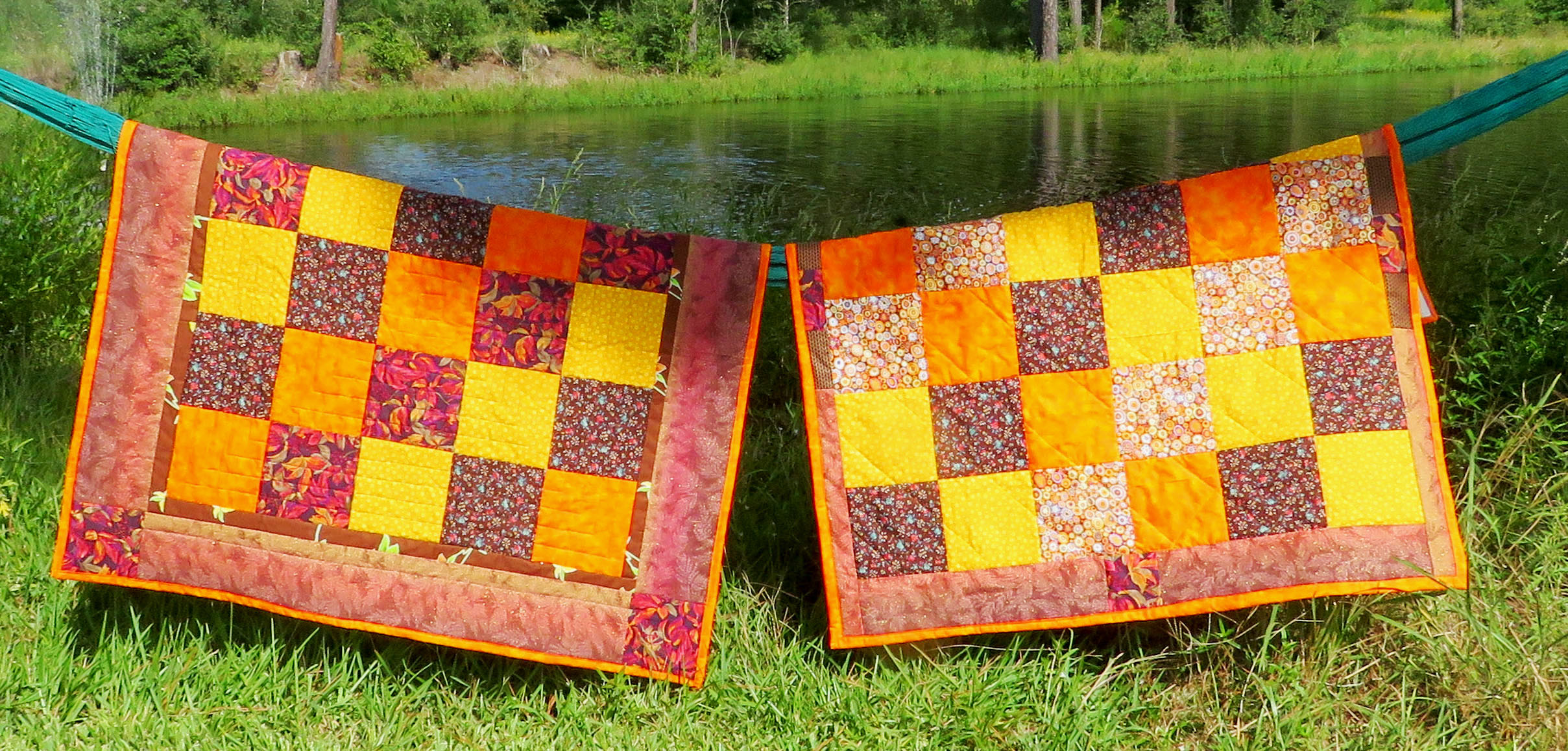 